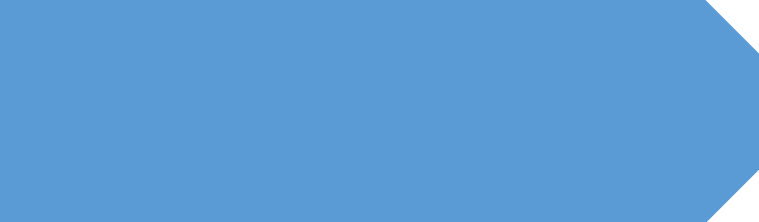 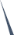 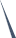 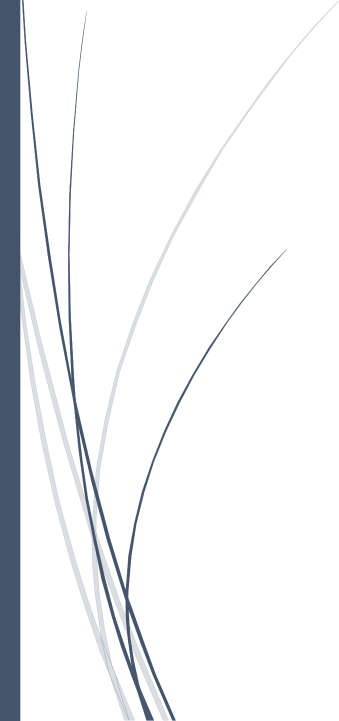 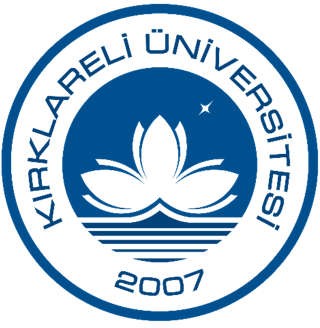 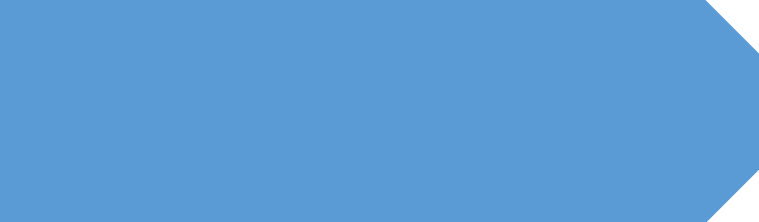 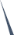 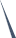 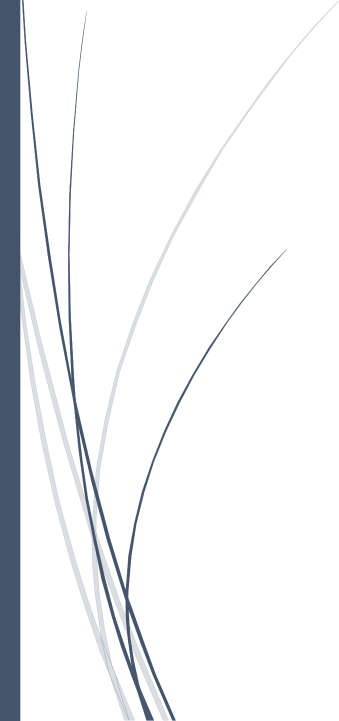 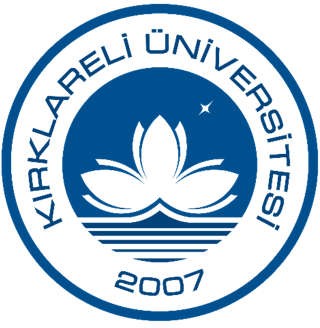 T.C.KIRKLARELİ ÜNİVERSİTESİ…………… Meslek Yüksekokuluİşletmede Mesleki Eğitim DosyasıKIRKLARELİ ÜNİVERSİTESİ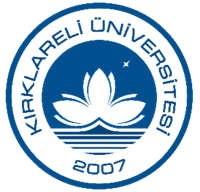 …………….. MESLEK YÜKSEKOKULUİŞLETMEDE MESLEKİ EĞİTİM GÖREN ÖĞRENCİNİN BİLGİLERİADI SOYADI	: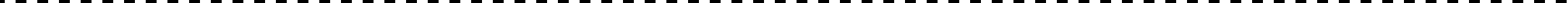 NUMARASI	:BÖLÜMÜ	: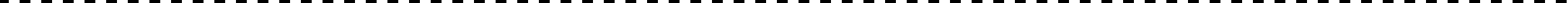 İŞYERİNİN BİLGİLERİADI	:ADRESİ	::E-POSTA ADRESİ	:ÇALIŞAN SAYISI	:TELEFON NUMARASI	:İŞLETMEDE MESLEKİ EĞİTİM KOORDİNATÖRÜ  ADI SOYADI	:GÖREVİ	:E-POSTA ADRESİ	:TELEFON NUMARASI	:DENETÇİ ÖĞRETİM ELEMANI BİLGİLERİ ADI SOYADI		  :RAPOR İNCELEME TARİHİ	:NOT	:İMZA	:KIRKLARELİ ÜNİVERSİTESİ…………………… MESLEK YÜKSEKOKULUİŞLETMEDE MESLEKİ EĞİTİM DERSİİŞLETME DEĞERLENDİRME FORMU (KAPALI ZARF İLE GİZLİ OLARAK GÖNDERİLECEKTİR)İŞLETMEDE MESLEKİ EĞİTİM GÖREN ÖĞRENCİNİN BİLGİLERİADI SOYADI 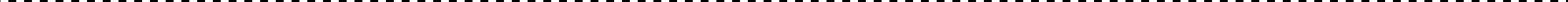 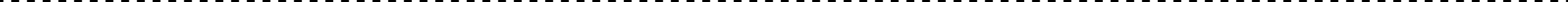 NUMARASIBÖLÜMÜSayın İşletmede Mesleki Eğitim Koordinatörü,İşyerinizde İşletmede Mesleki Eğitim dersini tamamlayan öğrencimizin; öğrenim süreleri içinde kazandıkları bilgi ve deneyimi alanlarıyla ilgili üretim sürecine katılarak kazanmış olduğu niteliklerini, çalışan- işveren ilişkilerini, üretim- iş güvenliği sistemlerini ve yeni teknolojileri kullanabilme becerilerini belirleyebilmek amacıyla aşağıdaki tabloyu doldurmanızı arz/rica ederim.NOT: Verilen tüm notlar 100 üzerinden değerlendirilecektir. Bu form işletmede mesleki eğitim sorumlusu tarafından doldurulup imza ve kaşeleme işleminden sonra, öğrencinin devam çizelgesi ile birlikte kapalı zarf içinde öğrenci veya posta kanalı ile Meslek Yüksekokulu Müdürlüğüne gönderilmesi gerekmektedir.KIRKLARELİ ÜNİVERSİTESİ…………………… MESLEK YÜKSEKOKULUİŞLETMEDE MESLEKİ EĞİTİM DERSİDEĞERLENDİRME FORMUİŞLETMEDE MESLEKİ EĞİTİM GÖREN ÖĞRENCİNİN ADI SOYADI	: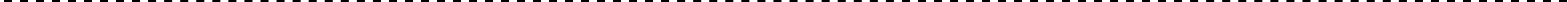 NUMARASI	:BÖLÜMÜ	: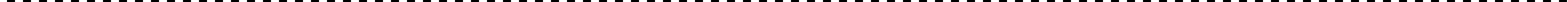 Sayın Denetçi Öğretim Elemanı,İşletmede mesleki eğitim dersini tamamlayan yukarıda bilgileri verilen öğrencinin bilgi, beceri, ikili ilişkiler ve mesleki uygulamadan yararlanma konularındaki niteliklerini belirleyebilmek için aşağıdaki tabloyu dikkatle değerlendiriniz.NOT: Verilen tüm notlar 100 üzerinden değerlendirilecektir. Bu form denetçi öğretim elemanı tarafından doldurulup imza işleminden sonra, Bölüm İşletmede Mesleki Eğitim Komisyonuna yazılı olarak iletilir.KIRKLARELİ ÜNİVERSİTESİ………………. MESLEK YÜKSEKOKULUİŞLETMEDE MESLEKİ EĞİTİM DERSİÖĞRENCİ TAKİP ÇİZELGESİİŞLETMEDE MESLEKİ EĞİTİM GÖREN ÖĞRENCİNİN BİLGİLERİADI SOYADI : NUMARASI : BÖLÜMÜ :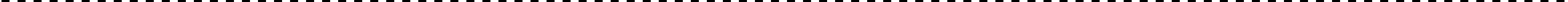 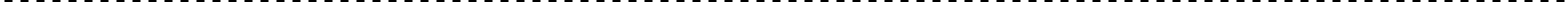 Yukarıdaki devam çizelgesi işletmede mesleki eğitim sorumlusu gözetiminde öğrenci tarafından ilgili tarih aralığındaki günlere imza atılarak doldurulacaktır. İşletmede mesleki eğitim kapsamında % 80 oranında devam zorunludur. Devam zorunluluğunu yerine getirmeyen öğrenciler başarısız sayılır. KIRKLARELİ ÜNİVERSİTESİ……………… MESLEK YÜKSEKOKULUİŞLETMEDE MESLEKİ EĞİTİM DERSİ HAFTALIK RAPORUÇalışma ile ilgili AçıklamalarDEĞERLENDİRME KRİTERLERİNOTUİşyeri çalışma saatlerine riayetİşe olan ilgisi ve öğrenme isteğiGörev ve sorumlulukları yerine getirmeGrup çalışmasına yatkınlık ve iletişim kurabilme becerisiİşyerindeki araç ve gereçleri uygun kullanma ve korumaTeorik bilgiyi pratiğe dönüştürebilme becerisiKarşılaştığı problemlere çözüm üretebilme yeteneğiYeni fikir ve eleştirilere açık olmakİş etiğine uygunlukDers Başarı Notu (Notların Aritmetik Ortalaması)İşletmede Mesleki Eğitim KoordinatörüAdı Soyadı:İmza         :Tarih         :DEĞERLENDİRME KRİTERLERİNOTUİşyeri ziyareti esnasında çalışma durumuİşletmede mesleki eğitim raporunun görseller ile desteklenmesi(belge, görsel, ürün vb.)Haftalık işletmede mesleki eğitim planı içeriğine uygunlukİşletmede mesleki eğitim dosyasının genel düzeniDers Başarı Notu (Notların Aritmetik Ortalaması)İşletmede Mesleki Eğitim Koordinatörünün Değerlendirme Notunun %50’siDenetçi Öğretim Elemanın Değerlendirme Notunun %50’siGenel Not OrtalamasıDenetçi Öğretim ElemanıBaşarı DurumuMeslek YüksekokuluSanayi KoordinatörüAdı Soyadı: İmza: Tarih:          Başarılı          BaşarısızAdı Soyadı: İmza: Tarih:  Hafta         TarihPazartesi      SalıÇarşambaPerşembeCuma1…/…./….…/…./….2…/…./….…/…./….3…/…./….…/…./….4…/…./….…/…./….5…/…./….…/…./….6…/…./….…/…./….7…/…./….…/…./….8…/…./….…/…./….ARA SINAV (VİZE) HAFTASIARA SINAV (VİZE) HAFTASIARA SINAV (VİZE) HAFTASIARA SINAV (VİZE) HAFTASIARA SINAV (VİZE) HAFTASI9…/…./….…/…./….10…/…./….…/…./….11…/…./….…/…./….12…/…./….…/…./….13…/…./….…/…./….14…/…./….…/…./….15…/…./….…/…./….Çalışmanın Ana hatları:Sayfa No:Çalışmanın Ana hatları:Tarih:İşletmede Mesleki Eğitim Koordinatörününİşletmede Mesleki Eğitim Koordinatörününİşletmede Mesleki Eğitim Koordinatörününİşletmede Mesleki Eğitim Koordinatörününİşletmede Mesleki Eğitim Koordinatörününİşletmede Mesleki Eğitim Koordinatörününİşletmede Mesleki Eğitim Koordinatörününİşletmede Mesleki Eğitim Koordinatörününİşletmede Mesleki Eğitim Koordinatörününİşletmede Mesleki Eğitim Koordinatörününİşletmede Mesleki Eğitim Koordinatörününİşletmede Mesleki Eğitim Koordinatörününİşletmede Mesleki Eğitim Koordinatörününİşletmede Mesleki Eğitim Koordinatörününİşletmede Mesleki Eğitim Koordinatörününİşletmede Mesleki Eğitim Koordinatörününİşletmede Mesleki Eğitim Koordinatörününİşletmede Mesleki Eğitim Koordinatörününİşletmede Mesleki Eğitim Koordinatörününİşletmede Mesleki Eğitim KoordinatörününAdı Soyadı:İmza/Kaşe/Mühür:Adı Soyadı:İmza/Kaşe/Mühür:Adı Soyadı:İmza/Kaşe/Mühür:Adı Soyadı:İmza/Kaşe/Mühür:Adı Soyadı:İmza/Kaşe/Mühür:Adı Soyadı:İmza/Kaşe/Mühür:Adı Soyadı:İmza/Kaşe/Mühür:Adı Soyadı:İmza/Kaşe/Mühür:Adı Soyadı:İmza/Kaşe/Mühür:Adı Soyadı:İmza/Kaşe/Mühür:Adı Soyadı:İmza/Kaşe/Mühür:Adı Soyadı:İmza/Kaşe/Mühür:Adı Soyadı:İmza/Kaşe/Mühür:Adı Soyadı:İmza/Kaşe/Mühür:Adı Soyadı:İmza/Kaşe/Mühür:Adı Soyadı:İmza/Kaşe/Mühür:Adı Soyadı:İmza/Kaşe/Mühür:Adı Soyadı:İmza/Kaşe/Mühür:Adı Soyadı:İmza/Kaşe/Mühür:Adı Soyadı:İmza/Kaşe/Mühür:Adı Soyadı:İmza/Kaşe/Mühür:Adı Soyadı:İmza/Kaşe/Mühür: